Содержание1 Общие сведения	41.1 Назначение средств защиты информации	41.2 Состав средств защиты информации	41.3 Принцип действия средств защиты информации	52 Пользовательский интерфейс	62.1 Главное окно, монитор диагностики СЗИ (АРМ АБИ)	62.2 Регистрация пользователя	72.3 Настройка подсистемы контроля целостности файлов	82.4 Настройка подсистемы контроля целостности сети	92.5 Окно «О программе»	11Настоящее руководство оператора описывает основные правила работы со специальным (прикладным) программным обеспечением комплекса средств защиты информации «Сфера» (НКПГ.10302).Полное руководство по эксплуатации поставляется в составе эксплуатационной документации вместе с поставляемым изделием на объект установки КСЗИ «Сфера».Общие сведенияНазначение средств защиты информацииСпециальное (прикладное) программное обеспечение выполняет функции по исключению несанкционированного доступа к информации, хранимой и обрабатываемой в системах и комплексах, например КСА УВД, КСА ПИВП, КДВИ, СКРС и СЕВ.В состав СПО входит комплекс программ и компонент, обеспечивающих выполнение задач по назначению:программные средства подсистемы контроля доступом;программные средства подсистемы регистрации и учета;программные средства подсистемы обеспечения целостности;комплекс программ администратора безопасности информации (АБИ).КСЗИ обеспечивает:управление доступом пользователей к конфиденциальной информации;оперативный контроль работы пользователей компьютера путем регистрации событий, связанных с безопасностью;средства просмотра и представления зарегистрированной информации на месте инженера (администратора безопасности);печать данных из журнала средств защиты информации (СЗИ);контроль целостности программ, защищаемых СЗИ;контроль целостности ЛВС.Защите подлежит следующая информация:информационные ресурсы, содержащие сведения ограниченного доступа, общее, специальное и функциональное программное обеспечение, доступ к которым должен быть ограничен;основные технические средства, используемые для обработки, хранения и передачи служебной информации.На всех рабочих местах комплекса постоянно запущены средства защиты информации, которые контролируют вторжения и регистрируют их на АРМ сменного инженера (администратора безопасности). КСЗИ обеспечивает управление доступом, регистрацию и учет, обеспечение целостности информации.Состав средств защиты информацииКСЗИ «Сфера» включает в себя следующие подсистемы:Подсистема контроля целостности сети;Подсистема контроля целостности файлов;Подсистема управления и настройки;Подсистема передачи данных;Подсистема печати;Подсистема работы с защищаемой информацией.Принцип действия средств защиты информацииСистема защиты представляет собой набор программ и библиотек, которые автоматически запускаются или используются на защищаемом компьютере при его включении, и функционируют на протяжении всего времени работы компьютера.В процессе работы КСЗИ выполняет следующие функции:обеспечивает обмен данными между компонентами системы и обработку команд, поступающих от этих компонент;обеспечивает доступ других компонент системы к информации, хранящейся в базе данных системы защиты;осуществляет сбор сведений о состоянии компьютера;контролирует доступ пользователя к ресурсам компьютера.Подсистема управления и настройки предназначена для настройки компонентов СЗИ. Данный компонент системы настраивается поставщиком изделия при развертывании. В дальнейшем изменение конфигурации доступно администратору АБИ.Подсистема контроля целостности файлов осуществляет слежение за неизменностью контролируемых объектов с целью защиты их от модификации. Для этого определяется перечень контролируемых объектов. Для каждого из входящих в него объектов рассчитываются эталонные значения контролируемых параметров. Эталонные значения для проверяемых объектов, а также информация о размещении объектов хранятся в файлах конфигурации КСЗИ «Сфера».При загрузке компьютера подсистема контроля целостности файлов проверяет целостность контролируемых файлов. Если целостность файлов не нарушена, подсистема контроля целостности передает управление подсистеме идентификации пользователя. В случае нарушения целостности файлов на АРМ АБИ отображается соответствующая сигнализация, при этом работоспособность остального ПО не останавливается, и доступ пользователя к АРМ не запрещается.Подсистема контроля целостности сети осуществляет слежение за неизменностью сетевой конфигурации. Перечень разрешенных адресов системы (IP и MAC адресов в вычислительной сети) поступает в подсистему контроля целостности сети от АРМ АБИ. Фильтр доступных адресов создается при установке СЗИ и передается на все защищаемые РМ в сервис подсистемы контроля целостности сети. Перечень разрешенных адресов системы хранится в файлах конфигурации КСЗИ «Сфера». Подсистема передачи данных предназначена для осуществления передачи данных о действиях, связанных с объектами СЗИ, на монитор АБИ. Подсистема передает на монитор АБИ общее состояние компонентов СЗИ, работающих на защищаемых РМ, и информацию о событиях, которые сгенерировали средства СЗИ.Пользовательский интерфейсГлавное окно, монитор диагностики СЗИ (АРМ АБИ)Для доступа к монитору диагностики СЗИ необходимо зарегистрироваться в окне регистрации пользователя (Рисунок 1). Для регистрации необходимо ввести имя пользователя «АдминГранит», пароль «1234567».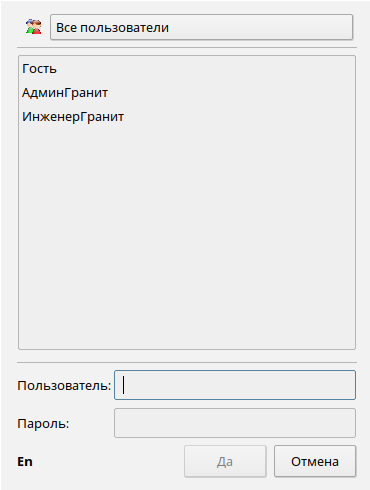 Рисунок 1 – Регистрация пользователяВся информация о состоянии СЗИ отображается в главном окне (Рисунок 2) – мониторе диагностики СЗИ. В этом окне информация о защищаемой системе группируется по объектам, которые отображаются в виде пиктограмм. Текущее состояние диагностируемого объекта отображается цветом пиктограммы:зеленый – нормальная работа;желтый – предупреждение;красный – отказ, вторжение, нарушена целостность файлов.При выборе объекта на карте монитора диагностики СЗИ в нижней части окна отображаются его составные компоненты. Например, на рисунке ниже выбран объект «АВI», для выбранного объекта в нижней части окна отображаются входящие в его состав компоненты СЗИ: контроль целостности файлов, контроль целостности сети и агент СЗИ.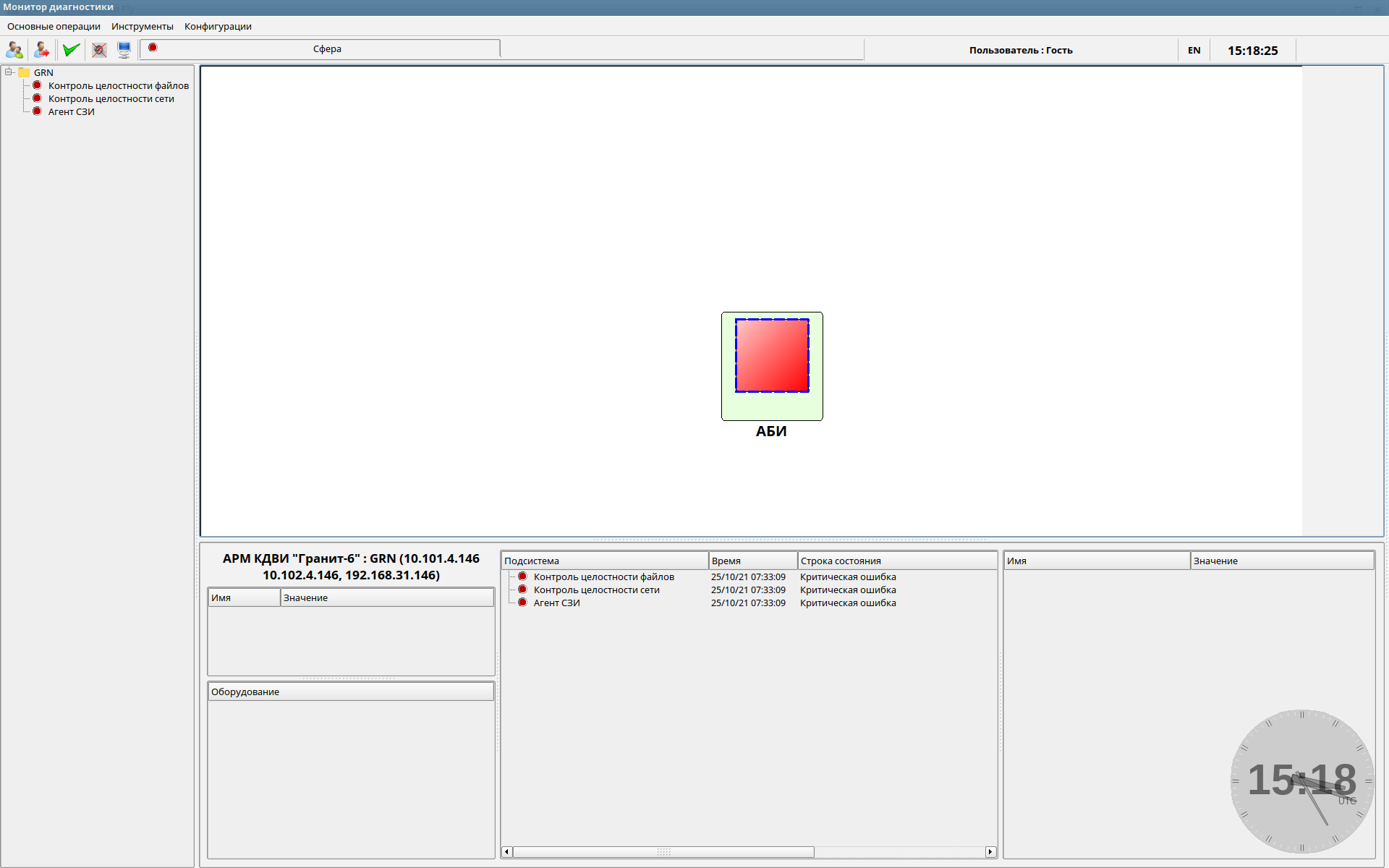 Рисунок 2 – Общий вид главного окна монитора диагностики СЗИВ главном окне монитора диагностики СЗИ оператору предоставляется возможность:просмотреть журнал событий о действиях, связанных с объектами защищаемой системы;просмотреть текущее состояние объектов СЗИ;выполнить настройку следующих подсистем:подсистемы целостности файлов;подсистемы целостности сети.Регистрация пользователяСмена пользователя выполняется в окне регистрации пользователя (Рисунок 3).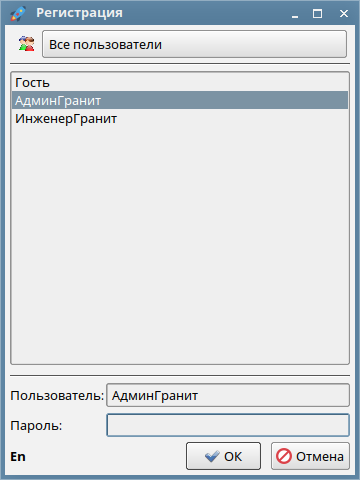 Рисунок 3 – Окно регистрации пользователяДля вызова окна регистрации пользователя необходимо нажать на кнопку  на панели инструментов в основном окне монитора диагностики СЗИ. Для регистрации пользователя выбрать в списке пользователей имя, ввести пароль и нажать кнопку «OK».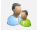 Настройка подсистемы контроля целостности файловНастройка подсистемы контроля целостности файлов выполняется в окне «Контроль целостности файлов» (Рисунок 4).Для вызова этого окна необходимо выполнить следующие действия:1. На карте монитора диагностики СЗИ выбрать объект.2. В панелях дополнительной информации выбрать службу «Контроль целостности файлов». Вызвать контекстное меню нажатием ПКМ.3. Выбрать пункт меню «Настройки».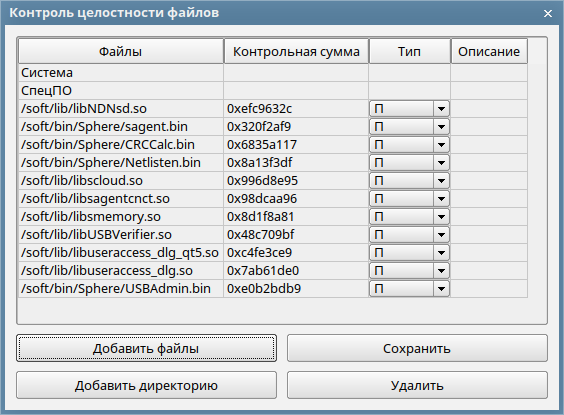 Рисунок 4 – Окно «Контроль целостности файлов»Все контролируемые файлы в этом окне разбиты на две части:«Система» – это файлы, которые принадлежат ОС;«СпецПО» – это файлы, которые не входят в состав ОС.Описание параметров файлов представлено в таблице (Таблица 1).Таблица 1 – Информация в окне целостности файловДля выполнения операций по редактированию (создание, удаление, сохранение) списка контролируемых файлов используются кнопки, расположенные в нижней части окна.Настройка подсистемы контроля целостности сетиНастройка подсистемы контроля целостности сети выполняется в окне «Служба контроля целостности сети» (Рисунок 5). Данное окно вызывается из контекстного меню службы «Контроль целостности сети».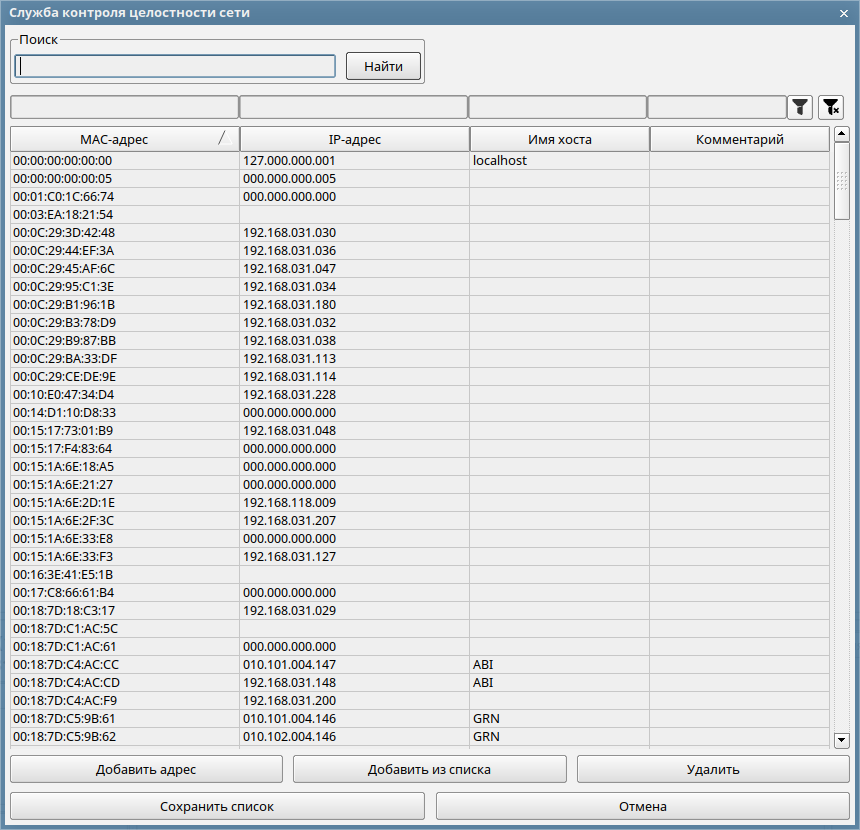 Рисунок 5 – Окно настройки службы контроля целостности сетиВ данном окне доступна фильтрация по MAC-адресам, IP-адресам и именам хоста (Рисунок 7).Для включения фильтров необходимо нажать на кнопку .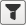 Для сбрасывания фильтров необходимо нажать на кнопку .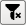 Также в окне настроек доступен общий поиск по тексту. Для осуществления поиска необходимо ввести текст, по которому будет производиться поиск, в поле и нажать на кнопку «Найти» (Рисунок 6).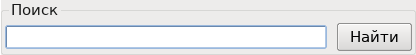 Рисунок 6 – Текстовое поле с поиском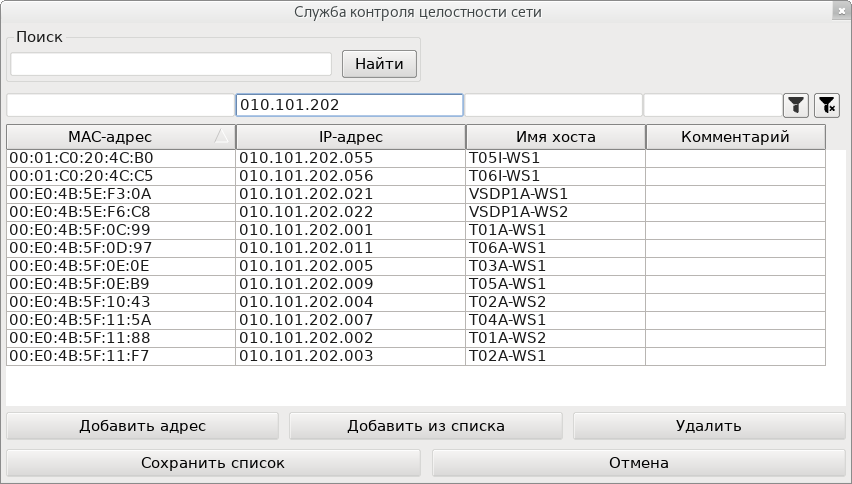 Рисунок 7 – Фильтрация в окне настройкиИнформация в этом окне представлена в табличном виде. В таблице (Таблица 2) представлено описание колонок.Таблица 2 – Информация в окне сервиса прослушивания сетиДля выполнения операций по редактированию (добавление, создание, удаление, сохранение) списка контролируемых сетевых адресов используются кнопки, расположенные в нижней части окна.Окно «О программе»В окне «О программе» указывается Правообладатель специального (прикладного) программного обеспечения комплекса средств защиты информации «Сфера» (НКПГ.10302).Для открытия окна «О программе» необходимо нажать на кнопку  в правом верхнем углу на экране регистрации (Рисунок 8).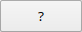 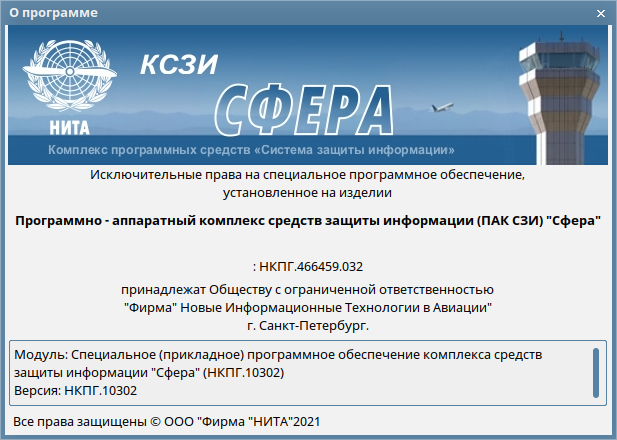 Рисунок 8 – Окно «О программе»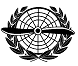 ООО «Фирма «НИТА»СПЕЦИАЛЬНОЕ (ПРИКЛАДНОЕ) ПРОГРАММНОЕ ОБЕСПЕЧЕНИЕ КОМПЛЕКСА СРЕДСТВ ЗАЩИТЫ ИНФОРМАЦИИ «СФЕРА»Руководство оператораНКПГ.10302Санкт-Петербург2021НаименованиеНазначениеФайлыОписание местоположения контролируемого объекта с указанием тома, каталога, имени файла.Контрольная суммаРезультат расчета алгоритмом контрольной суммы данного объекта.ТипУказывается тип контроля файла: периодический (П) или при старте (С). При первом типе контроль целостности выполняется периодически с заданным интервалом. Во втором – проверка объекта производится только при старте системы.ОписаниеНазначение контролируемого объекта.НаименованиеНазначениеIP адресIP адрес объектов, разрешенных для защищаемой АС, (для IP v4, это четыре числа от 0-255, на которые наложены некоторые ограничения). В случае, если на разрешенном объекте контроля отсутствует семейство протоколов TCP/IP, значение выставляется в 0.MAC адресMAC адрес объектов, разрешенных для защищаемой автоматизированной системы (шесть чисел от 0-255). Представляется в шестнадцатеричной системе исчисления.